Территориалная организация Приморского района работников народного образования и науки РФАдрес: 197082 СПб, Богатырский пр., д.50, корп.2 (тел.617-51-57)(отдельный вход со двора)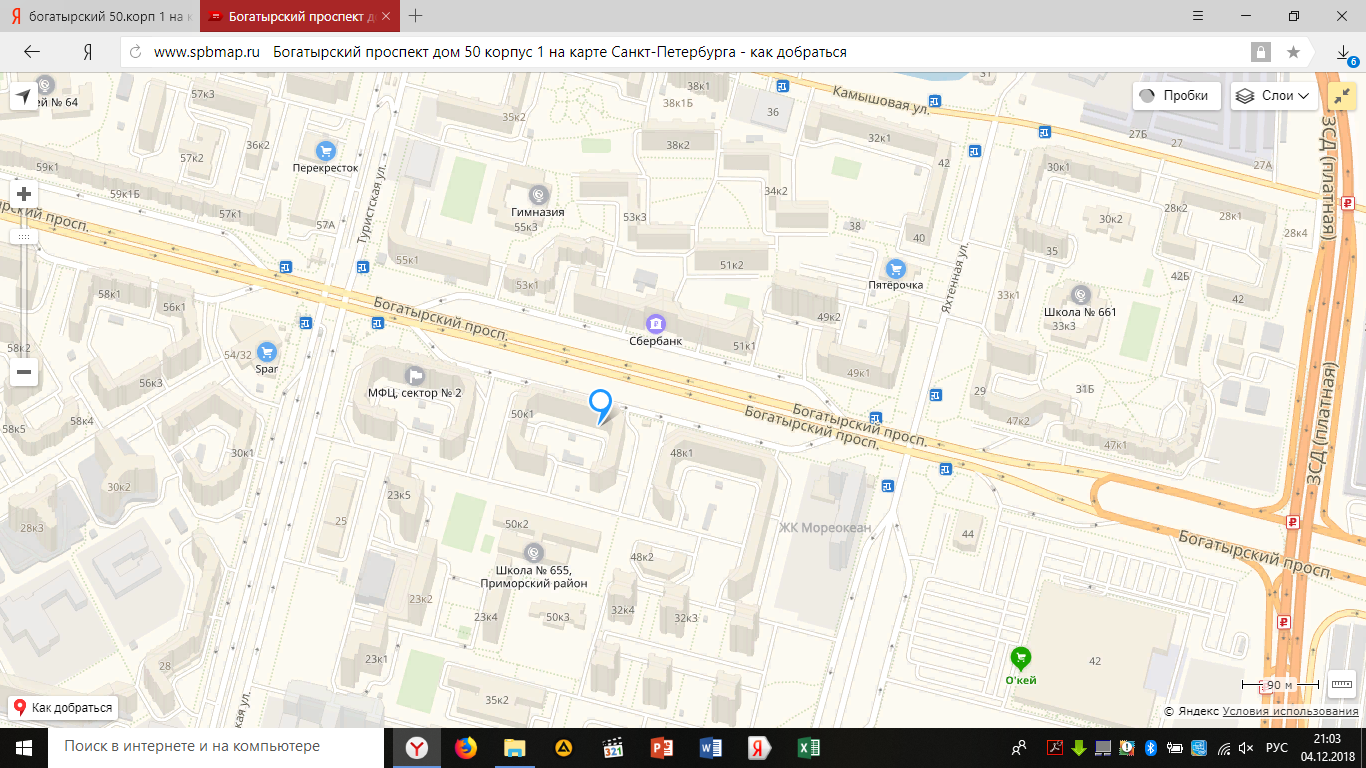 
Как добраться от метроКомендантский пр. Авт.126,180К-134, К- 279Старая деревняАвт. 125,126, 180ПионерскаяАвт. 184К-94, К-279Так же идет троллейбус 23 от ул. Шаврова, по Комендантскому пр., Гаккелевской ул. и по Богатырскому пр.до остановки  Туристская улица. 